« Monsieur Lefort a disparu »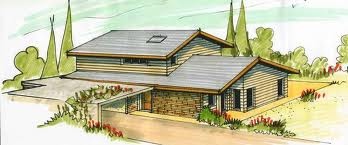 Sophie Lefort vient demander l’aide de l’inspecteur Lafouine : son mari a disparu depuis trois jours. « Il m’a téléphoné pour me dire qu’il restait chez un client pour dîner. Depuis, je n’ai plus de nouvelle », dit-elle dans un sanglot.Lafouine demande : « A-t-il précisé l’endroit où il se trouvait ? »« Il a parlé d’une maison moderne avec un grand parc, répond Sophie. Il a ajouté que, du salon, la vue sur la campagne était magnifique. »Le lendemain matin, l’inspecteur se rend dans l’agence qui emploie M. Lefort. Il ressort avec la liste des clients qu’il devait rencontrer le jour de sa disparition.1. Le premier est un noble vivant dans un vieux manoir près d’un étang.2. Le second, un médecin, vit seul dans une grande villa surplombant une petite rivière.3. Le troisième dirige une grande entreprise et habite dans un appartement situé au troisième étage, face à la zone industrielle de la ville.4. Le quatrième est un architecte qui vient d’emménager dans une maison en bois construite en plein cœur d’une forêt.Lafouine n’a aucun mal à trouver la personne qui a vu M. Lefort pour la dernière fois.Quel propriétaire, l’inspecteur Lafouine soupçonne-t-il ?